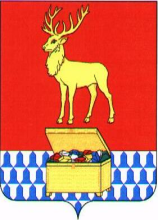 АДМИНИСТРАЦИЯ КАЛАРСКОГО МУНИЦИПАЛЬНОГО ОКРУГА ЗАБАЙКАЛЬСКОГО КРАЯПОСТАНОВЛЕНИЕ 16 февраля 2024 года							№ 49с. ЧараО внесении изменений в постановление администрации Каларского муниципального округа Забайкальского края от 14 февраля 2022 года № 78 «О создании рабочей группы по делам казачества в Каларском муниципальном округе Забайкальского края»Руководствуясь статьей 32 Устава Каларского муниципального округа Забайкальского края, администрация Каларского муниципального округа Забайкальского края постановляет:1. Внести изменения в постановление администрации Каларского муниципального округа Забайкальского края от 14 февраля 2022 года № 78 «О создании рабочей группы по делам казачества в Каларском муниципальном округе Забайкальского края»:1.1. Утвердить состав рабочей группы по делам казачества в Каларском муниципальном округе  в новой редакции:Устюжанин Владимир Владимирович – глава Каларского муниципального округа Забайкальского края, руководитель рабочей группы;Гуткнехт Елена Викторовна – заместитель главы Каларского муниципального округа Забайкальского края по социальным вопросам, заместитель руководителя рабочей группы;Васильева Наталья Анатольевна - консультант администрации Каларского муниципального округа Забайкальского  края, секретарь рабочей группы;Магунова Ольга Ивановна - начальник отдела управления образованием администрации Каларского муниципального округа Забайкальского края;Симонова Альбина Абрамовна - начальник отдела культуры, спорта и молодежной политики администрации Каларского муниципального округа Забайкальского края; Акайкин Борис Анатольевич - атаман станичного казачьего общества «Каларская станица» (по согласованию);Кушляев Евгений Юрьевич - первый заместитель (товарищ) атамана станичного казачьего общества «Каларская станица» (по согласованию);Кудревич Андрей Александрович - заместитель атамана по работе с молодежью станичного казачьего общества «Каларская станица» по работе с молодежью (по согласованию);Раитин Евгений Михайлович - начальник ОМВД России «Каларское», майор полиции (по согласованию);Басыров Ренат Нуриянович – начальник отделения в Каларском районе УФСБ России по Забайкальскому краю (по согласованию).2. Настоящее постановление вступает в силу с момента подписания.Глава Каларского муниципальногоокруга Забайкальского края						В.В. Устюжанин